Matherad Arbeitsbuch 3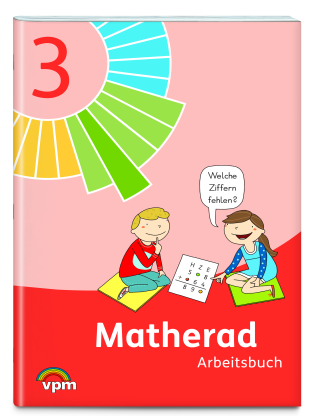 Abgleich mit dem Bildungsplan 2016für die Grundschule in Baden-WürttembergKlasse 3Prozessbezogene KompetenzenKommunizierenKompetenzen/ Fähigkeiten ArgumentierenKompetenzen/ Fähigkeiten ProblemlösenKompetenzen/ Fähigkeiten ModellierenKompetenzen/ Fähigkeiten DarstellenKompetenzen/ Fähigkeiten Inhaltsbezogene KompetenzenZahlen und OperationenZahldarstellungen und Zahlbeziehungen verstehenZahlen und OperationenRechenoperationen verstehen und beherrschenZahlen und OperationenIn Kontexten rechnenRaum und Form Sich im Raum orientierenRaum und FormGeometrische  Figuren erkennen, benennen und darstellenRaum und FormEinfache geometrische Abbildungen erkennen, benennen und darstellenRaum und FormFlächen- und Rauminhalte messen und vergleichenGrößen und MessenGrößenvorstellungen besitzenGrößen und MessenGrößen in Sachsituationen anwendenDaten, Häufigkeit und WahrscheinlichkeitDaten erfassen und darstellenDaten, Häufigkeit und WahrscheinlichkeitWahrscheinlichkeiten von Ereignissen in Zufallsexperimenten vergleichenDie Schülerinnen und Schüler könnenSeite/Übung bzw. Seite(Arbeitsheft)Passende Materialien im Materialpaketeigene Denk- und Vorgehensweisen beschreibeneigene Denk- und Vorgehensweisen beschreibeneigene Denk- und Vorgehensweisen beschreibeneigene Denk- und Vorgehensweisen beschreibeneigene Denk- und Vorgehensweisen beschreibenLösungswege anderer nachvollziehen und verstehenLösungswege anderer nachvollziehen und verstehenLösungswege anderer nachvollziehen und verstehenLösungswege anderer nachvollziehen und verstehenLösungswege anderer nachvollziehen und verstehenLösungswege anderer gemeinsam reflektierenLösungswege anderer gemeinsam reflektierenLösungswege anderer gemeinsam reflektierenLösungswege anderer gemeinsam reflektierenLösungswege anderer gemeinsam reflektierenMathematische Fachbegriffe und Zeichen sachgerecht verwendenMathematische Fachbegriffe und Zeichen sachgerecht verwendenMathematische Fachbegriffe und Zeichen sachgerecht verwendenMathematische Fachbegriffe und Zeichen sachgerecht verwendenMathematische Fachbegriffe und Zeichen sachgerecht verwendenAufgaben gemeinsam bearbeitenAufgaben gemeinsam bearbeitenAufgaben gemeinsam bearbeitenAufgaben gemeinsam bearbeitenAufgaben gemeinsam bearbeitenDie Schülerinnen und Schüler könnenSeite/Übung bzw. Seite(Arbeitsheft)Passende Materialien im MaterialpaketFragen stellen, Vermutungen äußernFragen stellen, Vermutungen äußernFragen stellen, Vermutungen äußernFragen stellen, Vermutungen äußernmathematische Zusammenhänge erkennen und beschreibenmathematische Zusammenhänge erkennen und beschreibenmathematische Zusammenhänge erkennen und beschreibenmathematische Zusammenhänge erkennen und beschreibeneigene Denk- und Lösungswege begründeneigene Denk- und Lösungswege begründeneigene Denk- und Lösungswege begründeneigene Denk- und Lösungswege begründenBegründungen suchen (auch von Gesetzmäßigkeiten)Begründungen suchen (auch von Gesetzmäßigkeiten)mathematische Aussagen und Lösungswege hinterfragen, auf Korrektheit prüfenmathematische Aussagen und Lösungswege hinterfragen, auf Korrektheit prüfenmathematische Aussagen und Lösungswege hinterfragen, auf Korrektheit prüfenmathematische Aussagen und Lösungswege hinterfragen, auf Korrektheit prüfenDie Schülerinnen und Schüler könnenSeite/Übung bzw. Seite(Arbeitsheft)Passende Materialien im Materialpaketmathematische Kenntnisse, Fähigkeiten und Fertigkeiten bei der Bearbeitung problemhaltiger Aufgaben anwendenmathematische Kenntnisse, Fähigkeiten und Fertigkeiten bei der Bearbeitung problemhaltiger Aufgaben anwendenmathematische Kenntnisse, Fähigkeiten und Fertigkeiten bei der Bearbeitung problemhaltiger Aufgaben anwendenmathematische Kenntnisse, Fähigkeiten und Fertigkeiten bei der Bearbeitung problemhaltiger Aufgaben anwendenmathematische Kenntnisse, Fähigkeiten und Fertigkeiten bei der Bearbeitung problemhaltiger Aufgaben anwendenLösungsstrategien entwickelnLösungsstrategien entwickelnLösungsstrategien entwickelnLösungsstrategien (zum Beispiel systematisches Probieren) nutzenLösungsstrategien (zum Beispiel systematisches Probieren) nutzenLösungsstrategien (zum Beispiel systematisches Probieren) nutzenZusammenhänge erkennen und nutzenZusammenhänge erkennen und nutzenZusammenhänge erkennen und nutzenZusammenhänge erkennen und nutzenZusammenhänge auf ähnliche Sachverhalte übertragenZusammenhänge auf ähnliche Sachverhalte übertragenZusammenhänge auf ähnliche Sachverhalte übertragenZusammenhänge auf ähnliche Sachverhalte übertragenDie Schülerinnen und Schüler könnenSeite/Übung bzw. Seite(Arbeitsheft)Passende Materialien im Materialpaketdie relevanten Informationen aus Sachtexten und anderen Darstellungen der Lebenswirklichkeit entnehmendie relevanten Informationen aus Sachtexten und anderen Darstellungen der Lebenswirklichkeit entnehmendie relevanten Informationen aus Sachtexten und anderen Darstellungen der Lebenswirklichkeit entnehmendie relevanten Informationen aus Sachtexten und anderen Darstellungen der Lebenswirklichkeit entnehmenSachsituationen oder -probleme in die Sprache der Mathematik übersetzenSachsituationen oder -probleme in die Sprache der Mathematik übersetzenSachsituationen oder -probleme in die Sprache der Mathematik übersetzenSachsituationen oder -probleme in die Sprache der Mathematik übersetzenSachsituationen oder -probleme innermathematisch lösenSachsituationen oder -probleme innermathematisch lösenSachsituationen oder -probleme innermathematisch lösenSachsituationen oder -probleme innermathematisch lösenmathematische Lösungen auf die Ausgangssituation beziehen und überprüfenmathematische Lösungen auf die Ausgangssituation beziehen und überprüfenmathematische Lösungen auf die Ausgangssituation beziehen und überprüfenmathematische Lösungen auf die Ausgangssituation beziehen und überprüfenDie Schülerinnen und Schüler könnenSeite/Übung bzw. Seite(Arbeitsheft)Passende Materialien im Materialpaketmathematische Darstellungen entwickeln, auswählen und diese nutzenmathematische Darstellungen entwickeln, auswählen und diese nutzenmathematische Darstellungen entwickeln, auswählen und diese nutzenmathematische Darstellungen entwickeln, auswählen und diese nutzeneine Darstellung in eine andere übertrageneine Darstellung in eine andere übertrageneine Darstellung in eine andere übertrageneine Darstellung in eine andere übertragenDarstellungen miteinander vergleichen und bewertenDie Schülerinnen und Schüler könnenSeite/Übung bzw. Seite(Arbeitsheft)Passende Materialien im MaterialpaketDen Aufbau des dezimalen Stellenwertsystems nutzen und seine Struktur erkennen und verstehen (Einer, Zehner, Hunderter – als Dreier- Gruppierung, Tausender, Zehntausender, Hunderttausender, Million; Bündeln, Entbündeln)Den Aufbau des dezimalen Stellenwertsystems nutzen und seine Struktur erkennen und verstehen (Einer, Zehner, Hunderter – als Dreier- Gruppierung, Tausender, Zehntausender, Hunderttausender, Million; Bündeln, Entbündeln)Den Aufbau des dezimalen Stellenwertsystems nutzen und seine Struktur erkennen und verstehen (Einer, Zehner, Hunderter – als Dreier- Gruppierung, Tausender, Zehntausender, Hunderttausender, Million; Bündeln, Entbündeln)Zahlen bis 1.000.000 auf verschiedene Artendarstellen (zum Beispiel Stellenwerttafel, Zahlenstrahl, Mehrsystemblöcke)Zahlen bis 1.000.000 auf verschiedene Artendarstellen (zum Beispiel Stellenwerttafel, Zahlenstrahl, Mehrsystemblöcke)Zahlen bis 1.000.000 auf verschiedene Artendarstellen (zum Beispiel Stellenwerttafel, Zahlenstrahl, Mehrsystemblöcke)Zahlen bis 1.000.000 sprechen, lesen und in Ziffern schreibenZahlen bis 1.000.000 sprechen, lesen und in Ziffern schreibenZahlen bis 1.000.000 sprechen, lesen und in Ziffern schreibensich sicher im Zahlenraum bis 1.000.000 bewegen (zum Beispiel Zählen in Schritten, Zahlen der Größe nach ordnen, Zahlen verorten)sich sicher im Zahlenraum bis 1.000.000 bewegen (zum Beispiel Zählen in Schritten, Zahlen der Größe nach ordnen, Zahlen verorten)Zahleigenschaften und Zahlbeziehungen erkennen, beschreiben und darstellen (gerade – ungerade Zahlen, Vorgänger – Nachfolger, Nachbarzahlen, die Hälfte, das Doppelte, größer als, kleiner als, gleich, liegt näher bei, liegt zwischen, runden)Zahleigenschaften und Zahlbeziehungen erkennen, beschreiben und darstellen (gerade – ungerade Zahlen, Vorgänger – Nachfolger, Nachbarzahlen, die Hälfte, das Doppelte, größer als, kleiner als, gleich, liegt näher bei, liegt zwischen, runden)Zahleigenschaften und Zahlbeziehungen erkennen, beschreiben und darstellen (gerade – ungerade Zahlen, Vorgänger – Nachfolger, Nachbarzahlen, die Hälfte, das Doppelte, größer als, kleiner als, gleich, liegt näher bei, liegt zwischen, runden)Bedeutungen von großen Zahlen in unterschiedlichen Kontexten erkennen, Zahlen dokumentieren und in unterschiedlichen Kontexten anwendenBedeutungen von großen Zahlen in unterschiedlichen Kontexten erkennen, Zahlen dokumentieren und in unterschiedlichen Kontexten anwendenBedeutungen von großen Zahlen in unterschiedlichen Kontexten erkennen, Zahlen dokumentieren und in unterschiedlichen Kontexten anwendenGesetzmäßigkeiten in arithmetischen Mustern erkennen, beschreiben und fortsetzenGesetzmäßigkeiten in arithmetischen Mustern erkennen, beschreiben und fortsetzenGesetzmäßigkeiten in arithmetischen Mustern erkennen, beschreiben und fortsetzenarithmetische Muster selbst entwickeln, systematisch verändern und beschreibenarithmetische Muster selbst entwickeln, systematisch verändern und beschreibenarithmetische Muster selbst entwickeln, systematisch verändern und beschreibenarithmetische Muster selbst entwickeln, systematisch verändern und beschreibenDie Schülerinnen und Schüler könnenSeite/Übung bzw. Seite(Arbeitsheft)Passende Materialien im Materialpaketdie vier Grundrechenarten anwenden und ihre Zusammenhänge verstehendie vier Grundrechenarten anwenden und ihre Zusammenhänge verstehenin den vier Grundrechenarten zwischen den Darstellungsebenen wechselseitig übersetzen (Zahlensatz, Handlung, Sprache, Zeichnung)in den vier Grundrechenarten zwischen den Darstellungsebenen wechselseitig übersetzen (Zahlensatz, Handlung, Sprache, Zeichnung)in den vier Grundrechenarten zwischen den Darstellungsebenen wechselseitig übersetzen (Zahlensatz, Handlung, Sprache, Zeichnung)in den vier Grundrechenarten zwischen den Darstellungsebenen wechselseitig übersetzen (Zahlensatz, Handlung, Sprache, Zeichnung)Aufgaben der vier Grundrechenarten lösenAufgaben der vier Grundrechenarten lösenAufgaben der vier Grundrechenarten lösenAufgaben der vier Grundrechenarten lösenAufgaben der vier Grundrechenarten lösenZusammenhänge zwischen Rechenoperationen und Umkehroperationen (Umkehraufgabe) verstehen und beim Kontrollieren von Lösungen anwendenZusammenhänge zwischen Rechenoperationen und Umkehroperationen (Umkehraufgabe) verstehen und beim Kontrollieren von Lösungen anwendenstrategische Werkzeuge des Zahlenrechnens verstehen und aufgabenadäquat nutzen:zerlegen und zusammensetzenAnalogien bildenvon Hilfsaufgaben ableitenAufgaben veränderntauschen…strategische Werkzeuge des Zahlenrechnens verstehen und aufgabenadäquat nutzen:zerlegen und zusammensetzenAnalogien bildenvon Hilfsaufgaben ableitenAufgaben veränderntauschen…strategische Werkzeuge des Zahlenrechnens verstehen und aufgabenadäquat nutzen:zerlegen und zusammensetzenAnalogien bildenvon Hilfsaufgaben ableitenAufgaben veränderntauschen…strategische Werkzeuge des Zahlenrechnens verstehen und aufgabenadäquat nutzen:zerlegen und zusammensetzenAnalogien bildenvon Hilfsaufgaben ableitenAufgaben veränderntauschen…eigene Rechenwege beschreiben und begründeneigene Rechenwege beschreiben und begründeneigene Rechenwege beschreiben und begründenverschiedene Rechenwege untersuchen, vergleichen und bewertenverschiedene Rechenwege untersuchen, vergleichen und bewertenfehlerhafte Strategien bei Rechenfehlern aufspüren (Rechenfehler finden, erklären und korrigieren)schriftliche Verfahren der Addition, Subtraktion (Abziehen oder Ergänzen), Multiplikation und Division verstehenschriftliche Verfahren der Addition, Subtraktion (Abziehen oder Ergänzen), Multiplikation und Division verstehenschriftliche Verfahren der Addition, Subtraktion (Abziehen oder Ergänzen), Multiplikation und Division verstehenschriftliche Verfahren der Addition, Subtraktion (Abziehen oder Ergänzen), Multiplikation und Division verstehenschriftliche Verfahren der Addition, der Subtraktion, der Multiplikation wie auch der Division und der Division mit Rest geläufig ausführen und anwendenschriftliche Verfahren der Addition, der Subtraktion, der Multiplikation wie auch der Division und der Division mit Rest geläufig ausführen und anwendendie Grundaufgaben des Kopfrechnens (Einmaleins) aus dem Gedächtnis abrufen, deren Umkehrungen sicher ableiten und diese Grundkenntnisse auf analoge Aufgaben in größeren Zahlenräumen übertragen und nutzendie ungefähre Größenordnung von Ergebnissen vorhersagen und in der Umkehrung die Plausibilität von Ergebnissen durch Abschätzen überprüfen (Runden, Überschlag)die ungefähre Größenordnung von Ergebnissen vorhersagen und in der Umkehrung die Plausibilität von Ergebnissen durch Abschätzen überprüfen (Runden, Überschlag)Gesetzmäßigkeiten in arithmetischen Mustern erkennen, beschreiben und fortsetzen: Zahlenfolgen, strukturierte AufgabenfolgenGesetzmäßigkeiten in arithmetischen Mustern erkennen, beschreiben und fortsetzen: Zahlenfolgen, strukturierte AufgabenfolgenGesetzmäßigkeiten in arithmetischen Mustern erkennen, beschreiben und fortsetzen: Zahlenfolgen, strukturierte AufgabenfolgenGesetzmäßigkeiten in arithmetischen Mustern erkennen, beschreiben und fortsetzen: Zahlenfolgen, strukturierte Aufgabenfolgenarithmetische Muster selbst entwickeln, systematisch verändern und beschreibeneinfache funktionale Zusammenhänge (zum Beispiel Anzahl – Preis) mithilfe von Material veranschaulichen und beschreibeneinfache funktionale Zusammenhänge (zum Beispiel Anzahl – Preis) mithilfe von Material veranschaulichen und beschreibenDie Schülerinnen und Schüler könnenSeite/Übung bzw. Seite(Arbeitsheft)Passende Materialien im MaterialpaketSachaufgaben strukturieren, systematisch variieren, lösen und Ergebnisse auf Plausibilität prüfenSachaufgaben strukturieren, systematisch variieren, lösen und Ergebnisse auf Plausibilität prüfenSachaufgaben strukturieren, systematisch variieren, lösen und Ergebnisse auf Plausibilität prüfenSachaufgaben strukturieren, systematisch variieren, lösen und Ergebnisse auf Plausibilität prüfenAufgaben zu Sachsituationen finden, erstellen und mit mathematischen Mitteln lösenAufgaben zu Sachsituationen finden, erstellen und mit mathematischen Mitteln lösenbei Sachaufgaben entscheiden, ob eine Überschlagsrechnung hinreicht oder ein genaues Ergebnis nötig istbei Sachaufgaben entscheiden, ob eine Überschlagsrechnung hinreicht oder ein genaues Ergebnis nötig istbei Sachaufgaben entscheiden, ob eine Überschlagsrechnung hinreicht oder ein genaues Ergebnis nötig istmathematische Darstellungen (Zeichnungen, Diagramme, Tabellen, Skalen) zur Lösung nutzen und präsentieren (zum Beispiel Tafel, Plakat, Computer, …)mathematische Darstellungen (Zeichnungen, Diagramme, Tabellen, Skalen) zur Lösung nutzen und präsentieren (zum Beispiel Tafel, Plakat, Computer, …)mathematische Darstellungen (Zeichnungen, Diagramme, Tabellen, Skalen) zur Lösung nutzen und präsentieren (zum Beispiel Tafel, Plakat, Computer, …)mathematische Darstellungen in Sachkontexte übersetzenmathematische Darstellungen in andere Darstellungen übertragen und miteinander vergleichenfunktionale Beziehungen in Sachsituationen erkennen, beschreiben und entsprechende Aufgaben löseneinfache Sachaufgaben zur Proportionalität löseneinfache kombinatorische Aufgaben handelnd, zeichnerisch oder rechnerisch lösen (zum Beispiel mit und ohne Zurücklegen, mit und ohne Beachtung der Reihenfolge)Knobelaufgaben durch Probieren lösen (zum Beispiel ungeordnetes und systematisches Probieren)Die Schülerinnen und Schüler könnenSeite/Übung bzw. Seite(Arbeitsheft)Passende Materialien im Materialpaketräumliche Beziehungen erkennen, beschreiben und nutzen (Anordnungen, Wege, Pläne, Ansichten)räumliche Konfigurationen in verschiedenen Positionen beschreiben, Zusammenhänge erkennen und Perspektivwechsel durchführensich räumliche Konfigurationen vorstellen und in Gedanken damit operieren (zum Beispiel Abbildungen von ebenen Figuren, Würfelbauten, Kantenmodelle, Schrägbilder, …)geometrische Probleme mithilfe ihres räumlichen Vorstellungsvermögens lösen (zwei- und dreidimensionale Darstellungen von Bauwerken in Beziehung setzen, nach Vorlage bauen, Baupläne erstellen)Die Schülerinnen und Schüler könnenSeite/Übung bzw. Seite(Arbeitsheft)Passende Materialien im MaterialpaketLinien, ebene Figuren und Muster frei Hand und mit Hilfsmitteln zeichnen (zum Beispiel Lineal, Schablone, Geodreieck, Zirkel)ebene Figuren erkennen und benennen, auch in ihrer Erfahrungswelt (Rechteck, Quadrat, Dreieck, Kreis)ebene Figuren beschreiben, untersuchen und nach Eigenschaften sortieren (Ecke, Seite, parallel, senkrecht)ebene Figuren herstellen und zeichnen (zum Beispiel frei Hand, mit Lineal, Geodreieck, Zirkel, kariertes und unliniertes Papier)Körper erkennen und benennen, auch in ihrer Erfahrungswelt (Quader, Würfel, Kugel, Zylinder)Körper beschreiben, untersuchen und nach Eigenschaften sortieren (Ecke, Kante, Fläche)Körper herstellen (zum Beispiel Kantenmodell, Vollmodell, Flächenmodell)Quader- und Würfelnetze (zum Beispiel durch Abwickeln) herstellen, zeichnen und untersuchenDie Schülerinnen und Schüler könnenSeite/Übung bzw. Seite(Arbeitsheft)Passende Materialien im Materialpaketachsensymmetrische Figuren herstellen (zum Beispiel falten, schneiden und zeichnen)die Achsensymmetrie ebener Figuren erkennen, beschreiben und nutzen, auch aus ihrer Erfahrungswelt (Spiegelachse, symmetrisch)vorgegebene geometrische Figuren zu achsensymmetrischen Figuren vervollständigenebene Figuren in Gitternetzen zeichnen sowie vergrößern und verkleinerngeometrische Muster erkennen, beschreiben und fortsetzen sowie systematisch verändern und selbst entwickeln (zum Beispiel Bandornamente, Parkettierungen)Die Schülerinnen und Schüler könnenSeite/Übung bzw. Seite(Arbeitsheft)Passende Materialien im Materialpaketden Umfang ebener Figuren handelnd bestimmen und untersuchen (zum Beispiel mit Faden, Lineal, durch Abzählen)den Flächeninhalt ebener Figuren durch Auslegen messen, bestimmen und durch Zerlegen vergleichenden Rauminhalt von Körpern vergleichen (zum Beispiel durch Umfüllen) oder mittels Einheitswürfeln bestimmenDie Schülerinnen und Schüler könnenSeite/Übung bzw. Seite(Arbeitsheft)Passende Materialien im MaterialpaketGrößen handelnd vergleichen (zum Beispiel Kleiderbügelwaage, Umfüllen)mit geeigneten Einheiten in allen relevanten Größenbereichen messen: nichtstandardisiert und standardisiertLängen (km, m, cm, mm)Geldwerte (€, Cent)Zeit (Jahr, Monat, Woche, Tag, h, min, s)Gewichte (t, kg, g)Rauminhalt (l, ml)Größenangaben in unterschiedlichen Schreibweisen darstellen und Größenangaben in benachbarte Einheiten umwandelnim Alltag vorkommende einfache Bruchzahlen (, , , ) in Verbindung mit Größenangaben nutzenzu Repräsentanten aus ihrer Erfahrungswelt passende Größenangaben nennen und Größenangaben passende Repräsentanten zuordnen (zum Beispiel Gewichte: 1 g – Reißnagel, 100 g – Tafel Schokolade, 250 g – Päckchen Butter, 1 kg – Päckchen Mehl, 1 t – Kleinwagen)unterschiedliche Messgeräte sachgerecht nutzen (zum Beispiel Meterstab, Bandmaß, Lineal, Uhren, Messbecher)ihre Größenvorstellungen beim Schätzen anwendenDie Schülerinnen und Schüler könnenSeite/Übung bzw. Seite(Arbeitsheft)Passende Materialien im Materialpaketwichtige Bezugsgrößen aus ihrer Erfahrungswelt zum Lösen von Sachproblemen heranziehenGrößenangaben aus Darstellungen der realen Welt entnehmen, dokumentieren und deuten (Tabelle, Bilder, Texte)Sachprobleme aus ihrer Erfahrungswelt lösen und dabei auch passende Näherungswerte verwenden, Größen begründet schätzenin Sachsituationen funktionale Beziehungen erkennen, auf angemessene Weise darstellen (zum Beispiel Tabelle, Diagramm) und untersuchenproportionale Beziehungen zur Lösung einfacher Sachprobleme einsetzeneigene Sachaufgaben erfindenDie Schülerinnen und Schüler könnenSeite/Übung bzw. Seite(Arbeitsheft)Passende Materialien im MaterialpaketDaten in Beobachtungen, Untersuchungen und einfachen Experimenten sammeln, strukturieren und in Tabellen, Schaubildern und Diagrammen darstellen (Tabelle, Zeile, Spalte, Balken- oder Säulendiagramm)grafisch unterschiedliche Darstellungsformen in den Medien finden, präsentieren und vergleichenTabellen, Schaubildern und Diagrammen Informationen entnehmen und diese Informationen deutenmathematische Darstellungen (Zeichnungen, Diagramme, Tabellen, Skalen) zur Lösung nutzenDie Schülerinnen und Schüler könnenSeite/Übung bzw. Seite(Arbeitsheft)Passende Materialien im Materialpaketeinfache Zufallsexperimente durchführen (zum Beispiel Kugeln ziehen, würfeln, Glücksrad drehen, Münze werfen, Wendeplättchen werfen)die Wahrscheinlichkeit von Ereignissen bei einfachen Zufallsexperimenten einschätzen, beschreiben (möglich, sicher, unmöglich) und vergleichen